WNIOSEK O ROZŁOŻENIE NA RATY…………………………………………………………………………………………………………………………………………………………………………………………………   (imię i nazwisko Odbiorcy)…………………………………………………………………………………………………………………………………………………………………………………………………(adres zamieszkania)…………………………………………………………………………………………………………………………………………………………………………………………………(adres do korespondencji)…………………………………………………………………………………………………………………………………………………………………………………………………(kod Odbiorcy)PESEL/NIP*:………………………………………………………nr tel.:……………………………………………e-mail:……………………………………………Wnioskuję o rozłożenie na raty …………………………………………………………………………………………………..……………………………………………………………………………………………………………………………………………………………..……………………………………………………………………………………………………………………………………………………………..……………………………………………………………………………………………………………………………………………………………..……………………………………………………………………………………………………………………………………………………………..…………………………………………………………………………………………………………………………………………………………………………………………………………………………………………………………………………………………………………………………………………………………………………………………….								……………………………………………………(DATA)								                    	(CZYTELNY PODPIS)Niniejszym wyrażam zgodę na przetwarzanie przez „Wodociągi Płockie” Sp. z o.o. z siedzibą przy ul. harc. A. Gradowskiego 11 w Płocku moich danych osobowych podanych powyżej, w celu realizacji i archiwizacji niniejszego wniosku. Jednocześnie przyjmuję do wiadomości, że mam prawo żądania informacji o zakresie przetwarzania moich danych osobowych, prawo dostępu do treści tych danych, uzupełniania, uaktualniania i sprostowania danych, gdy są one niekompletne, nieaktualne lub nieprawdziwe.……………………………………….								……………………………………………………(DATA)								                    	(CZYTELNY PODPIS)* niepotrzebne skreślić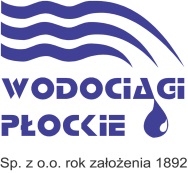 „Wodociągi Płockie” Sp. z o.o.
ul. harc. A. Gradowskiego 1109-402 Płocktelefon: 24 364-42-13fax. 24 364-42-02www.wodociagi.plwindykacja@wodociagi.plPRZYJĘTO DNIA:SPRAWDZONO PRAWIDŁOWOŚĆ WYPEŁNIENIA ORAZ ZWERYFIKOWANO PRZEDŁOŻONE DOKUMENTY:(CZYTELNY PODPIS OSOBY PRZYJMUJĄCEJ OŚWIADCZENIE)